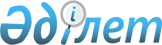 О внесении изменений и дополнения в постановление Правительства Республики Казахстан от 3 февраля 2011 года № 74 "Об утверждении Правил (методики) ценообразования на концентрат природного урана"Постановление Правительства Республики Казахстан от 1 июня 2021 года № 361.
      Правительство Республики Казахстан ПОСТАНОВЛЯЕТ:
      1. Внести в постановление Правительства Республики Казахстан от 3 февраля 2011 года № 74 "Об утверждении Правил (методики) ценообразования на концентрат природного урана" следующие изменения и дополнение:
      в Правилах (методике) ценообразования на концентрат природного урана, утвержденных указанным постановлением:
      заголовок главы 1 изложить в следующей редакции:
      "Глава 1. Общие положения";
      заголовок главы 2 изложить в следующей редакции:
      "Глава 2. Термины, определения и аббревиатуры, используемые в настоящих Правилах";
      пункт 2 изложить в следующей редакции:
      "2. Термины, определения и аббревиатуры, используемые в настоящих Правилах:
      1) обогащенный урановый продукт (ОУП) – необлученный уран в форме гексафторида урана, имеющий концентрацию изотопа U-235 в уране до 5 % (определяется путем деления общего веса изотопа U-235, содержащегося в ядерном материале, на общий вес всех изотопов урана, содержащихся в ядерном материале, и умножения на 100 для определения весового процента (% вес.);
      2) дисконт – скидка с цены, предоставляемая продавцом покупателю, устанавливаемая в контракте на куплю-продажу концентрата природного урана, равная значению от 0 (нуля) до 8 (восьми) процентов при сделках, совершаемых на территории Республики Казахстан, от 0 (нуля) до 5 (пяти) процентов при экспортных сделках и сделках, совершаемых вне территории Республики Казахстан, выражается в процентах (%);
      3) дифференциал – размер корректировки, применяемый для приведения в сопоставимые экономические условия цены сделки и цены из источника информации в соответствии с законодательством Республики Казахстан о трансфертном ценообразовании, выраженный в долларах США за фунт концентрата природного урана или в тенге за килограмм урана. Составляющие дифференциала должны подтверждаться документально или официально признанными источниками информации.
      При этом дифференциал, касающийся расходов, связанных с доставкой концентратов природного урана до конверсионных предприятий по сделкам, осуществленным акционерным обществом "Национальная атомная компания "Казатомпром" с резидентами Республики Казахстан, подтверждается в соответствии с внутренними правилами акционерного общества "Национальная атомная компания "Казатомпром". Транспортный дифференциал для поставок урана на территорию КНР подтверждается официальным документом Китайской корпорации ядерной энергетической промышленности (CNEIC) и/или покупателя концентрата природного урана.
      4) краткосрочный контракт – контракт на куплю-продажу концентрата природного урана со сроком поставки концентрата природного урана не более 6 (шести) месяцев с даты заключения контракта, в том числе заключенного в рамках действия рамочного соглашения. Краткосрочный контракт должен быть заключен не позднее 2 (двух) месяцев с даты принятия (акцепта) оферты.
      5) цена сделки – цена реализации фунта концентрата природного урана, рассчитанная по формуле, установленной в контракте в соответствии с настоящими Правилами. В случае, если валютой платежа по контракту является не доллар США, то к цене сделки применяется указанный в контракте коэффициент перевода доллара США в валюту платежа по курсу, действующему на дату перехода права собственности;
      6) рамочное соглашение – соглашение сторон, определяющее общие условия обязательственных взаимоотношений сторон, которые будут конкретизированы и уточнены сторонами путем заключения отдельных договоров, подачи заявок одной из сторон или иным образом на основании либо во исполнение рамочного соглашения. Рамочным соглашением определяется часть условий поставок, устанавливаются принципы сотрудничества, но не определены отдельные существенные условия (конкретные объемы закупок, цены, сроки и т. д.), т.е. намерения сторон осуществить сделку, предусматривающие некоторые общие условия договора. Рамочное соглашение не рассматривается как самостоятельный контракт на куплю–продажу концентрата природного урана в связи с необходимостью определения отдельных детализированных последующих договоренностей сторон, которые стороны определяют после вступления в силу рамочного соглашения и в течение его срока действия. Такими необходимыми существенными условиями являются объемы поставок (одной или нескольких), цена за единицу товара, сроки, место поставки и иные условия, которые оговариваются в каждом конкретном случае путем подписания дополнительного документа – отдельного договора, контракта-подтверждения или уведомления о покупке (т.е. оферты) и уведомления о принятии (т.е. акцепта оферты). Каждая отдельная поставка по такому документу рассматривается в качестве отдельного самостоятельного контракта в соответствии с настоящими Правилами.
      7) среднесрочный контракт – контракт на куплю-продажу концентрата природного урана со сроком поставки концентрата природного урана от полутора до 3 (трех) лет с даты заключения контракта;
      8) оферта – предложение о заключении контракта на куплю-продажу концентрата природного урана, сделанное одному или нескольким конкретным лицам, если оно достаточно определено и выражает намерение лица, сделавшего предложение, считать себя связанным в случае его принятия (акцепта). Предложение является достаточно определенным, если в нем указаны существенные условия договора или порядок их определения. При этом для целей настоящих Правил срок действия оферты не должен превышать 6 (шести) месяцев с даты ее подачи до ее принятия (акцепта), за исключением оферты, на основании которой заключается краткосрочный контракт. 
      Срок действия оферты по краткосрочному контракту не должен превышать 2 (двух) месяцев с даты ее подачи.
      9) цена из официально признанных источников информации – индикатор долгосрочной, среднесрочной или спотовой (недельной или месячной) цены за фунт U3O8*, публикуемый в долларах Соединенных Штатов Америки компаниями "Ux Consulting LLC" (США) и "Trade Tech LLC" (США), выраженной в долларах США за фунт U3O8*;
      10) спотовый контракт – контракт на куплю-продажу концентрата природного урана со сроком поставки концентрата природного урана от 6 (шести) месяцев до полутора лет с даты заключения контракта;
      11) концентраты природного урана – урановые концентраты в форме закиси-окиси U3O8, диураната аммония (NH4)2U2O7, пероксида урана (UO4xH2O) и другие концентраты, состоящие из оксидов урана с природным содержанием изотопа U-235, соответствующие действующему национальному стандарту Республики Казахстан СТ РК 1909 "Концентрат урановой руды. Технические условия", утвержденному уполномоченным государственным органом, осуществляющим государственное регулирование в области технического регулирования.
      12) коэффициент перевода фунтов концентрата природного урана в килограммы урана – величина, определяющая количество фунта концентрата природного урана в 1 (одном) килограмме урана, устанавливаемая заводом-конвертором;
      13) долгосрочный контракт – контракт на куплю-продажу концентрата природного урана со сроком поставки концентрата природного урана от 3 (трех) и более лет с даты заключения контракта;
      14) коэффициент эскалации – значение, отражающее уровень инфляции валюты платежа по данным, опубликованным уполномоченным органом страны эмитента валюты платежа (Департамент коммерции США, если валютой платежа является доллар США; Центральный Европейский Банк, если валютой платежа является евро; для других валют – уполномоченный орган страны эмитента валюты платежа, указанный в контракте), и применяемое к базовой цене.
      Коэффициент эскалации определяется как соотношение величин индекса дефлятора цен внутреннего валового продукта (далее – ВВП), публикуемого за 1 (один) квартал, предшествующий кварталу перехода права собственности на товар покупателю, и индекса дефлятора цен ВВП, публикуемого на квартал заключения контракта или квартал подачи оферты.
      В случаях, когда переход права собственности по контрактам наступает более чем через 5 (пять) лет с даты вступления контракта в силу, то коэффициент эскалации должен определяться как соотношение величин индекса дефлятора цен ВВП, публикуемого за 1 (один) квартал, предшествующий кварталу перехода права собственности на товар покупателю, и индекса дефлятора цен ВВП, публикуемого на 1 (первый) квартал 1 (первого) года поставок по контракту.
      15) СР (ceilingprice) – верхний предел цены сделки, установленный в контракте на куплю-продажу концентрата природного урана, выраженный в долларах США за фунт U3O8**;
      16) FP (floorprice) – нижний предел цены сделки, установленный в контракте на куплю-продажу концентрата природного урана, выраженный в долларах США за фунт U3O8**.";
      заголовок главы 3 изложить в следующей редакции:
      "Глава 3. Порядок определения цены сделки для краткосрочного контракта";
      заголовок главы 4 изложить в следующей редакции:
      "Глава 4. Порядок определения цены сделки для спотового контракта";
      заголовок главы 5 изложить в следующей редакции:
      "Глава 5. Порядок определения цены сделки для среднесрочного контракта";
      заголовок главы 6 изложить в следующей редакции:
      "Глава 6. Порядок определения цены сделки для долгосрочного контракта";
      заголовок главы 7 изложить в следующей редакции:
      "Глава 7. Порядок определения цен реализации концентрата природного урана по сделкам с управлением закупок и материальных запасов Департамента атомной энергии Правительства Индии";
      заголовок главы 8 изложить в следующей редакции:
      "Глава 8. Порядок определения цен реализации концентрата природного урана по сделкам с французским оператором атомных электростанций Electricite de France";
      дополнить главой 9 следующего содержания:
      "Глава 9. Порядок определения цен реализации концентрата природного урана в особых условиях
      23. Для целей налогообложения цена признается рыночной в следующих случаях: 
      если сделка была заключена по результатам тендера (конкурса), проведенного конечным потребителем концентрата природного урана, по цене не ниже уровня рыночных цен на дату подачи оферты;
      если сделка заключена с независимой международной организацией в системе ООН – Международным агентством по атомной энергии (МАГАТЭ).
      24. При реализации концентратов природного урана в адрес завода-переработчика урановой продукции и последующем его выкупе в виде материала (продукта) более высокой переработки (ОУП) цена обратного приобретения концентратов природного урана в стоимости ОУП признается рыночной для целей налогообложения, в случае, если она будет равна цене реализации концентратов природного урана заводу-переработчику.
      При реализации концентратов природного урана в стоимости урановой продукции более высокого передела цена признается рыночной для целей налогообложения, если она остается неизменной при последовательной реализации ОУП, топливных таблеток и тепловыделяющих сборок.";
      примечание изложить в следующей редакции:
      "Примечание:
      * Официально признанные в Республике Казахстан источники информации – Trade Tech LLC и UX Consulting LLC в отношении концентратов природного урана публикуют индикаторы спотовых цен исключительно на закись-окись U3O8. В этой связи в отношении прочих концентратов природного урана, отличных от закиси-окиси U3O8, применяются аналогичные индикаторы цен в долларах США за фунт U3O8.
      ** В случае, если цена сделки, рассчитанная по формуле, установленной в контракте на куплю-продажу концентрата природного урана в соответствии с настоящими Правилами, ниже FP, то в качестве цены сделки применяется значение FP.
      В случае, если цена сделки, рассчитанная по формуле, установленной в контракте на куплю-продажу концентрата природного урана в соответствии с настоящими Правилами, выше СР, то в качестве цены сделки применяется значение СР. Но, если СР ниже среднеарифметического значения индикаторов спотовых цен на концентрат природного урана из официально признанных источников информации на дату перехода права собственности, уменьшенного на десять процентов, то в качестве цены сделки применяется среднеарифметическое значение индикаторов спотовых цен на концентрат природного урана из официально признанных источников информации на дату перехода права собственности, уменьшенное на десять процентов.
      Нижний и (или) верхний пределы применяются в качестве цены сделки только в случае, если такие пределы установлены в контракте на куплю-продажу концентрата природного урана.
      Правила округления коэффициентов при использовании формул для определения цены сделки устанавливаются в контрактах (договорах) купли-продажи концентрата природного урана.
      *** Требования главы 7 устанавливают порядок определения (расчета) цен реализации концентрата природного урана по сделкам между акционерным обществом "Национальная атомная компания "Казатомпром" и управлением закупок и материальных запасов Департамента атомной энергии Правительства Индии, совершаемым в соответствии с контрактом на куплю-продажу концентрата природного урана на период 2015–2019 годы, и другими контрактами с управлением закупок и материальных запасов Департамента атомной энергии Правительства Индии, заключенными по такой же формуле цены.
      **** Требования главы 8 устанавливают порядок определения (расчета) цен реализации концентрата природного урана по сделкам между акционерным обществом "Национальная атомная компания "Казатомпром" и французским оператором атомных электростанций Electricite de France, совершаемым в соответствии с контрактом на куплю-продажу концентрата природного урана на период 2021–2025 годы, и другими контрактами Electricite de France, заключенными по такой же формуле цены.".
      2. Настоящее постановление вводится в действие по истечении десяти календарных дней после дня его первого официального опубликования.
					© 2012. РГП на ПХВ «Институт законодательства и правовой информации Республики Казахстан» Министерства юстиции Республики Казахстан
				
      Премьер-МинистрРеспублики Казахстан 

А. Мамин
